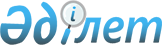 Ақбұлақ ауылдық округіне қой-ешкі малдарының бруцеллез ауруына байланысты шектеу қою туралы
					
			Күшін жойған
			
			
		
					Шығыс Қазақстан облысы Семей қаласының әкімдігінің 2007 жылғы 21          желтоқсандағы N 1596 қаулысы. Шығыс Қазақстан облысы Әділет департаментінің Семей қаласындағы Әділет басқармасында 2008 жылғы 10 қаңтарда N 5-2-76    тіркелді. Күші жойылды - Шығыс Қазақстан облысы Семей қаласы әкімінің 2008 жылғы 24 қазандағы N 1185 қаулысымен

      Ескерту. Күші жойылды - Шығыс Қазақстан облысы Семей қаласы әкімінің 2008.10.24 N 1185 қаулысымен.

      

      Семей қаласының ветеринарлық бас инспекторының 2007 жылғы 4 желтоқсандағы № 889 ұсынысына байланысты және 2002 жылғы 10 шілдедегі № 339-11 Қазақстан Республикасының "Ветеринария туралы" Заңының 10 бабының 9 тармағына сәйкес, қала әкімдігі ҚАУЛЫ ЕТЕДІ:



      1. Қой-ешкі малдарынан бруцеллез ауруы анықталғандықтан Ақбұлақ ауылдық округіне шектеу қойылсын.



      2. Ақбұлақ ауылдық округіндегі бруцеллез ауруының алдын алу және жою туралы қоса беріліп отырған іс-шаралар бекітілсін.



      3. Әкімдіктің осы қаулысының атқарылуын бақылау қала әкімінің орынбасары Т.Ж.Мүсәпірбековке жүктелсін.



      4. Әкімдіктің осы қаулысы ресми жарияланған күннен бастап қолданысқа енгізіледі.

      

      

      Семей қаласының әкімі                      М. Айнабеков

      Қала әкімдігінің

      2007 жылғы 21 желтоқсандағы

      № 1596 қаулысымен бекітілген

      Ақбұлақ ауылдық округіндегі бруцеллез ауруының 

      алдын-алу және жою жөніндегі іс-шаралар      

      Қала әкімінің 

      аппаратының басшысы                             Е. Майкенов

      



      ШҚО МСЭҚД - Шығыс Қазақстан облысының мемлекеттік санитарлық - эпидемиологиялық қадағалау департаменті.



      ҚР АШМ АӨК МИК ҚР - ауыл шаруашылығы минитрлігінің агроөнеркәсіптік кешендегі мемлекеттік инспекциясы комитеті.



      РМҚК - Республикалық мемлекеттік қазыналық кәсіпорын.
					© 2012. Қазақстан Республикасы Әділет министрлігінің «Қазақстан Республикасының Заңнама және құқықтық ақпарат институты» ШЖҚ РМК
				№ п/пІс-шаралардың аталуыМерзімдеріЖауаптылар1.Ақбұлақ ауылдық округіндегі барлық малдардың түрі есепке алынсынҮнемі.Ауылдық округ әкімі2.Ақбұлақ ауылдық округіне уақтылы ветеринарлық - санитарлық шараларды жүргізуҮнемі.Ауылдық округ әкімі, ҚР АШМ АӨК МИК Семей қалалық аумақтық инспекциясы3.Ақбұлақ ауылдық округіне басқа жақтан малдарды әкеліп қосуға және әкетуге жол бермеуҮнемі.Ауылдық округ әкімі4.Ақбұлақ ауылдық округіне бруцеллез ауруымен ауырған малдар жайылған жайылымдардан дайындалған мал азығын үш ай уақыт сақталғаннан кейін ғана пайдалануҮнемі.Ауылдық округ әкімі5.Қой-ешкі малдарының сүтін саууға тыйым салуҮнемі.Ауылдық округ әкімі, ҚР АШМ АӨК МИК, Семей қалалық аумақтық инспекциясы6.Бруцеллезге оң нәтиже берген аулалардағы қой-ешкі малдарынан 15-20 күн сайын қан алынып серологиялық жолмен (РА, РСК, РДСК, РБП) бруцеллез ауруына тексеру.Толық сауыққаншаҚР АШМ АӨК МИК Семей қалалық аумақтық инспекциясы7.Бруцеллезге оң нәтиже берген малдарды басқа малдардан бөлек 5 тәуліктен артық ұстамау, 2003 жылдың 28 сәуірінде шыққан Қазақстан Республикасы Үкіметінің "Ветеринария саласында нормалық құқықтық актілерді бекіту туралы" № 407 қаулысы бойынша ауру малдар жойылғаннан кейін мал иелеріне келген шығынның орнын толтыру.Сауықтыру уақыты кезіндеҚР АШМ АӨК МИК Семей қалалық аумақтық инспекциясы, Павлодар және ШҚО бойынша РМҚК "Республикалық індетке қарсы жасақ"8.Әрбір бруцеллез ауруына шалдығып жойылған қой-ешкі малдарының тұрған орындары мұқият тазаланып, дезинфекция жасалануы керек. Дезинфекцияның дұрыс жасалғанының қорытындысын тексеру үшін ветеринарлық зерітханаға сараптама жасауға сынама (проб) іріктеп алып, оны жіберу.Сауықтыру уақыты кезіндеҚР АШМ АӨК МИК Семей қалалық аумақтық инспекциясы 9.Жасы 16-ға толмаған жасөспірімдер, жүкті және бала емізетін әйелдерді төл алу науқанына қатаң түрде қатыстырмау керек.Төл алу науқанындаШҚО МСЭҚД Семей қаласы бойынша басқармасы10.Ақбұлақ ауылдық округіндегі қой-ешкі малдарынан соңғы екі жолғы қанның серологиялық тексерісінде теріс нәтиже бергенше тексеріп, соңынан мал қораларына толық дезинфекция жүргізу.Толық сауыққаншаҚР АШМ АӨК МИК Семей қалалық аумақтық инспекциясы11.Ақбүлақ ауылдық округінің тұрғындары медициналық дәрігердің қадағалауында болуын және адамдардың жеке басының санитарлық зоогигиеналық талаптарды қатаң сақтауларын, малдарды күтуде арнаулы киімдерді пайдалануын қадағалау.Үнемі.ШҚО МСЭҚД Семей қаласы бойынша басқармасы 12.Ақбұлақ ауылдық округінің тұрғындарына малдан жұғатын бруцеллез ауруының алдын алу және одан сақтану туралы насихат жұмыстарын жүргізуҮнемі.ШҚО МСЭҚД Семей қаласы бойынша басқармасы13.Ақбұлақ ауылдық округінің қой-ешкі малдарын бруцеллез ауруынан сауыққанша, 3 ай уақытқа бақылауға қойылып 1-1,5 ай сайын серологиялық әдіспен 2 рет тексеруден өткізу.ҚР АШМ АӨК МИК Семей қалалық аумақтық инспекциясы